Тема : Побутова техніка та її призначення.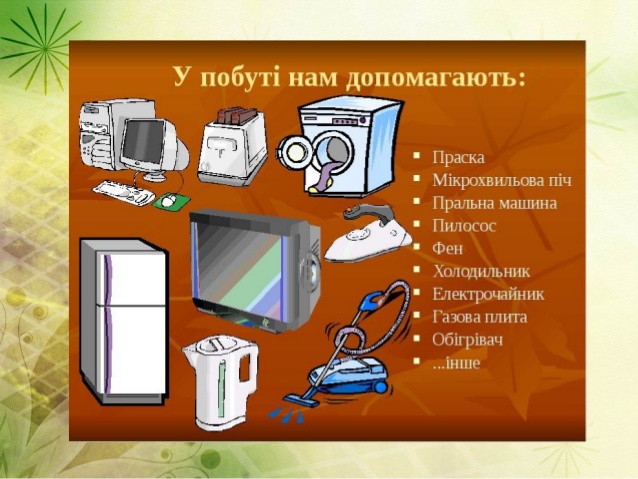 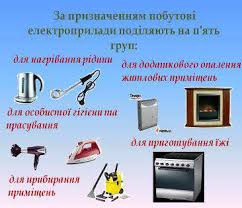 Побутова техніка https://youtu.be/GdAn61jDQCY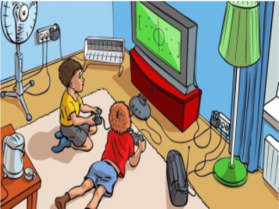 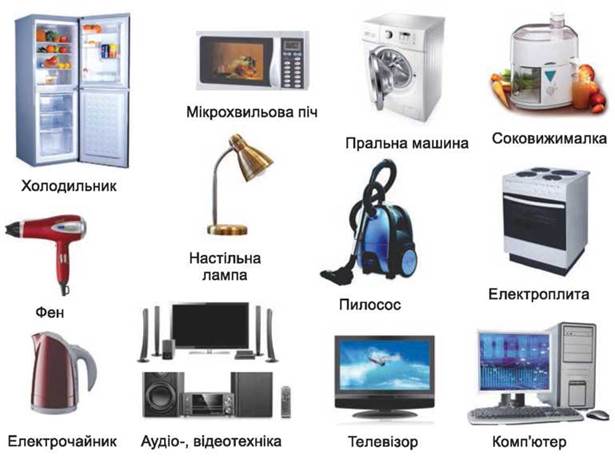 "Побутова Техніка"" на YouTube https://youtu.be/MgLMGQzh-JY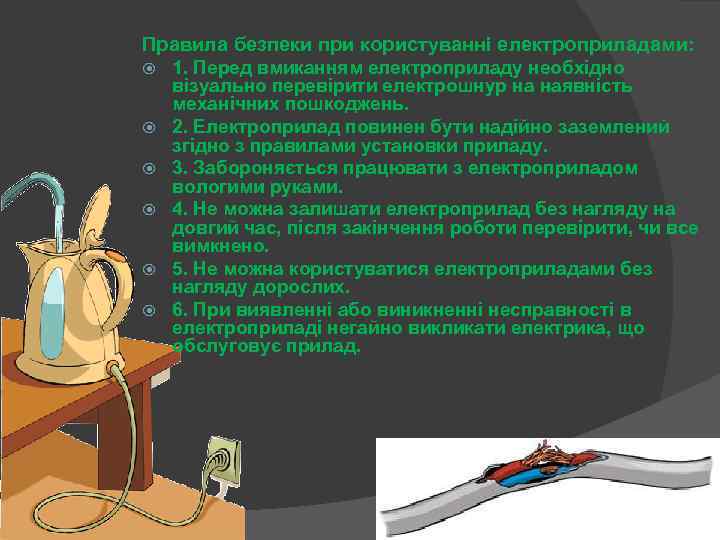 "Гра "Вірю/не вірю" до тижня ТЕХНІКА, ЯКА НАМ ДОПОМАГАЄ" на YouTube https://youtu.be/eR2_7pRKg54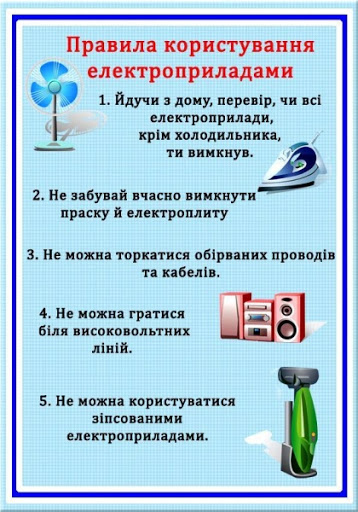 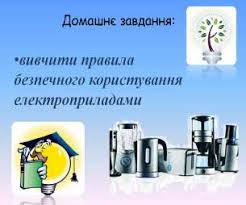 